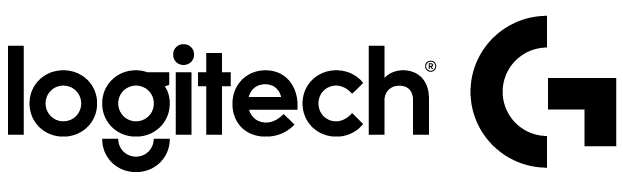 Fact SheetLogitech® G403 Prodigy™ Wireless Gaming MouseA lightweight, comfortable gaming mouse designed for gaming-grade  wireless performanceAnnouncement Date: Sept. 1, 2016	 		  Shipping: September 2016Price: 3 290 Kč				  		  Available at: gaming.logitech.comProduct DescriptionThe Logitech® G403 Prodigy™ Wireless Gaming Mouse combines an incredibly comfortable, lightweight design with gaming-grade wireless performance and the world's most advanced gaming mouse sensor. With customizable lighting, buttons and DPI settings, you can fully configure it to match your preferences and take your settings wherever you go.Key FeaturesEngineered for Comfort: With a lightweight (107g), ergonomically designed body, the G403 Prodigy Wireless Gaming Mouse is made to fit your hand for long-lasting comfort during game play. Rubber grips on the left and right sides give you added control of your mouse, and the included 10g removable weight allows you to increase the weight if you prefer a heavier mouse.Gaming-Grade Performance: The G403 Prodigy mouse is up to eight times faster than standard mice, which means when it’s moved or clicked, the on-screen response is near-instantaneous. Each mouse has advanced button tensioning that helps keep the left and right mouse buttons primed to click, reducing the force required to click while delivering exceptional responsiveness.Award-Winning Wireless Technology: The G403 Prodigy Wireless Gaming Mouse is equipped with the same wireless technology as the award-winning Logitech G900 Chaos Spectrum. The incredibly optimized 2.4GHz wireless connection has 1ms report rate for incredible lag-free responsiveness that outperforms competitive gaming mice or other gaming mice, including many wired ones. The G403 Prodigy Wireless Gaming Mouse lets you play more on a single charge or you can plug in for wired operation and charging.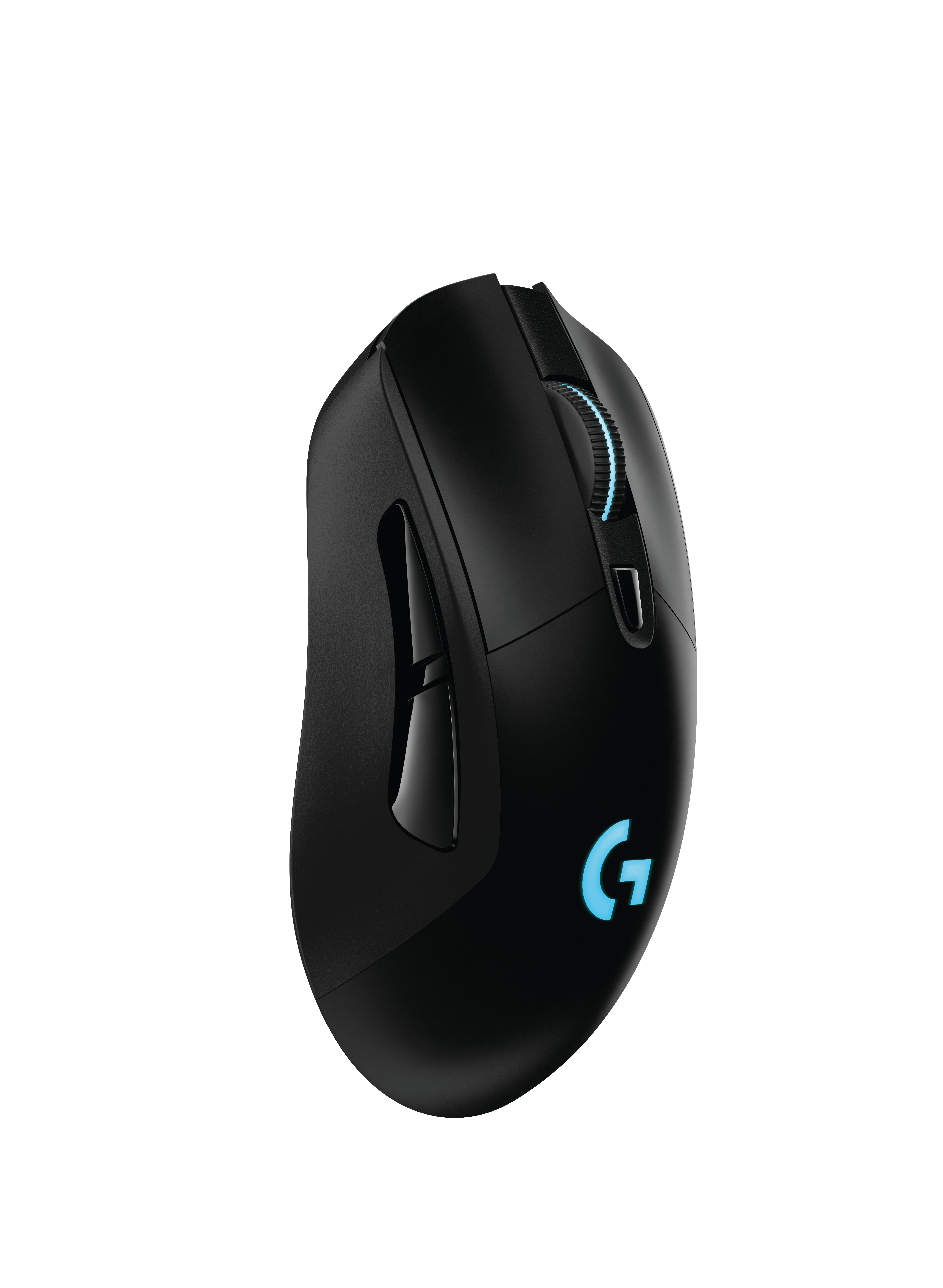 Elevate Your Accuracy: The G403 Prodigy features the PMW3366, the world’s most advanced gaming mouse sensor.  Preferred by professional gamers worldwide, it is exceptionally precise and consistent, giving you the confidence of quicker responses and more accurate targeting. Aim your mouse cursor by feel, not just by sight, so the mouse becomes an extension of your hand.Programmable Lighting: The G403 Prodigy can be used directly out-of-the-box, or can be fully configured using Logitech Gaming Software (LGS) to match your exact preferences. Choose from a palette of up to 16.8 million colours and different brightness levels to match your favourite team, personal style, system or environment. Programmable Buttons and DPI: Advanced users can configure the six programmable buttons to simplify in-game actions and quickly execute intricate tasks. On-the-fly DPI shifting lets you program and switch between up to five sensitivity settings, from pixel-precise targeting (200 DPI) for sniping, to lightning-fast manoeuvres (up to 12000 DPI) for fast 180-degree turns. You can save your preferences to the onboard memory on the mouse and use it on any PC you take it to with no need to install software or reconfigure your settings on the new PC.System RequirementsOptional software download works with Windows® 7 and higherPowered USB portInternet connection and 100MB hard drive space (for optional software download) Physical Specifications Dimensions (L x W x D): 124mm x 68mm x 43mm Weight: 107g (mouse only) and 10g (optional weight) Cable length: 2mTrackingResolution: 200 – 12,000 DPIMaximum acceleration: >40G*Maximum speed: >300 ips* * Tested on Logitech G240 Gaming Mouse PadResponsivenessUSB data format: 16 bits/axisUSB report rate: 1000Hz (1ms)Wireless report rate: 1000Hz (1ms)Wireless technology: Custom 2.4GHzMicroprocessor: 32-bit ARMGlideDynamic coefficient of friction**: .1 μ (k)Static coefficient of friction**: .15 μ (s)** Tested on wood-veneer desktopDurabilityButtons (Left / Right): 20 million clicksFeet: 250kmWarranty 2-year limited hardware warranty Press ContactLeona DaňkováTAKTIQ COMMUNICATIONS s.r.o.+420 605 228 810leona.dankova@taktiq.com